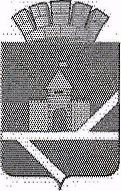 ПОСТАНОВЛЕНИЕ
АДМИНИСТРАЦИИ ПЫШМИНСКОГО ГОРОДСКОГО ОКРУГА______________________________________________________________________________                                № ____                                                    пгт.ПышмаО внесении изменений в Порядок предоставления субсидий из
 бюджета Пышминского городского округа на оказание финансовой поддержки общественных объединений правоохранительной направленности, народных дружин участвующих в охране общественного порядка на территории  Пышминского городского округа В соответствии с Федеральным законом от 2 апреля 2014 № 44-ФЗ 
«Об участии граждан в охране общественного порядка», Федеральным законом 
от 06 октября 2003 № 131-ФЗ «Об общих принципах организации местного самоуправления в Российской Федерации» ПОСТАНОВЛЯЮ:1. Внести в Порядок предоставления субсидий из бюджета Пышминского городского округа на оказание финансовой поддержки общественных объединений правоохранительной направленности, народных дружин участвующих в охране общественного порядка на территории  Пышминского городского округа, утвержденный  постановлением администрации Пышминского городского округа от 08.09.2021 №558 (далее – Порядок), с изменениями, внесенными постановлением администрации Пышминского городского округа от  01.03.2022 № 126, следующие изменения:1) в пункте  6 раздела 1 слова «за счет субсидии финансируются мероприятия, направленные на охрану общественного порядка, предупреждению и пресечению правонарушений на территории Пышминского городского округа, на материально – техническое обеспечение деятельности (ГСМ, приобретение форменного обмундирования)» заменить словами «за счет субсидии финансируются мероприятия,  направленные на охрану общественного порядка, предупреждение и  пресечение правонарушений  на территории Пышминского городского округа, материально – техническое обеспечение для создания условий деятельности общественных объедений»; 2) раздел 2. Порядок проведения конкурсного отбора получателей субсидий дополнить пунктом следующего содержания: «22. В случае проведения повторного отбора документы в соответствии с пунктом 10 Порядка  принимаются в сроки,  указанные в объявлении.».2. Внести в  приложение  к Положению о комиссии по отбору общественных объединений правоохранительной направленности народных дружин участвующих в охране общественного порядка на территории Пышминского городского округа следующие изменения:1) пункт 6 дополнить подпунктом  следующего содержания: « 6.1 В случае проведения повторного отбора документы принимаются в сроки,  указанные в объявлении.». 3. Настоящее постановление опубликовать в газете «Пышминские вести»  на официальном сайте Пышминского городского округа (www.пышминский-го.рф).Исполняющий обязанности главыПышминского городского округа                                                         А.А. Обоскалов